29 апреля 2019 № 250-рсс. Грачевка	Об утверждении Положение о сообщении лицами, замещающими муниципальные должности и муниципальными служащими в администрации   муниципального образования Грачевский район Оренбургской области о получении подарка в связи с протокольными мероприятиями, служебными командировками и другими официальными мероприятиями, участие в которых связано с исполнением ими служебных (должностных) обязанностей, сдачи и оценки подарка, реализации (выкупа) и зачисления средств, вырученных от его реализации        В соответствии с Федеральными законами от 25.12.2008 № 273 - ФЗ «О    противодействии коррупции», от 02.03.2008 № 25 - ФЗ «О муниципальной    службе в Российской Федерации», от 06.10.2003 № 131-ФЗ «Об общих принципах организации местного самоуправления в Российской Федерации», постановлением Правительства Российской Федерации от 9 января 2014 года № 10 "О порядке сообщения отдельными категориями лиц о получении подарка в связи с протокольными мероприятиями, служебными командировками и другими официальными мероприятиями, участие в которых связано с исполнением ими служебных (должностных) обязанностей, сдачи и оценки подарка, реализации (выкупа) и зачисления средств, вырученных от его реализации", руководствуясь Уставом    муниципального образования Грачевский район Совет депутатов  муниципального образования Грачевский район Оренбургской области РЕШИЛ:         1. Утвердить Положение о сообщении лицами, замещающими    муниципальные должности и муниципальными служащими в   администрации муниципального образования Грачевский район   Оренбургской области о получении подарка в связи с протокольными мероприятиями, служебными командировками и другими официальными мероприятиями, участие в которых связано с исполнением ими служебных (должностных) обязанностей, сдачи и оценки подарка, реализации (выкупа) и зачисления средств, вырученных от его реализации   согласно   приложению.         2. Решение Совета депутатов муниципального образования   Грачевский   район Оренбургской области от 11.04.2014 № 286-рс «Об утверждении Положения о сообщении лицами, замещающими муниципальные должности, должности муниципальной службы в  муниципальном образовании Грачевский район Оренбургской области  о получении подарка в связи с их должностным положением или исполнением ими служебных (должностных) обязанностей, сдачи и оценке подарка, реализации (выкупе) и зачисления средств, вырученных от его реализации» признать утратившим силу.        3. Специалисту 1 категории по кадрам администрации района, руководителям самостоятельных структурных подразделений администрации района ознакомить муниципальных служащих с настоящим решением под роспись.       4. Контроль за исполнением настоящего решения возложить на постоянную комиссию по вопросам муниципальной службы, правопорядку, труду, работе с общественными и религиозными объединениями, национальным вопросам и делам военнослужащих.        5. Настоящее решение вступает в силу со дня его подписания и подлежит размещению на официальном информационном сайте администрации муниципального образования Грачевский район и на сайте www.право-грачевка.рф.Председатель                                                                               Глава районаСовета депутатов             _____________                                                                           _____________Н. С. Кирьяков                                                                           О.М. СвиридовРазослано: финансовый отдел, отдел образования, отдел культуры, Счетная палата, Бахаревой   О.А., Липовецкой   Е.Н.Положениео сообщении лицами, замещающими муниципальные должности и муниципальными служащими в администрации муниципального образования Грачевский район Оренбургской области о получении подарка в связи с протокольными мероприятиями, служебными командировками и другими официальными мероприятиями, участие в которых связано с исполнением ими служебных (должностных) обязанностей, сдачи и оценки подарка, реализации (выкупа) и зачисления средств, вырученных от его реализацииНастоящее Положение о сообщении лицами, замещающими    муниципальные должности и муниципальными служащими в администрацию муниципального образования Грачевский район Оренбургской области (далее администрация района) о получении подарка в связи с протокольными мероприятиями, служебными командировками и другими официальными мероприятиями, участие в которых связано с исполнением ими служебных (должностных) обязанностей, сдачи и оценки подарка, реализации (выкупа) и зачисления средств, вырученных от его реализации (далее – Положение) определяет порядок сообщения лицами, замещающими муниципальные должности и муниципальными служащими в администрацию района о получении подарка в связи с протокольными мероприятиями, служебными командировками и другими официальными мероприятиями, участие в которых связано с исполнением ими служебных (должностных) обязанностей, сдачи и оценки подарка, реализации (выкупа) и зачисления средств, вырученных от его реализации.Для целей настоящего Положения используются следующие понятия:- "подарок, полученный в связи с протокольными мероприятиями, служебными командировками и другими официальными мероприятиями" - подарок, полученный  лицами   замещающим    муниципальную   службу и муниципальными служащими от физических (юридических) лиц, которые осуществляют дарение исходя из должностного положения одаряемого или исполнения им служебных (должностных) обязанностей, за исключением канцелярских принадлежностей, которые в рамках протокольных мероприятий, служебных командировок и других официальных мероприятий предоставлены каждому участнику указанных мероприятий в целях исполнения им своих служебных (должностных) обязанностей, цветов и ценных подарков, которые вручены в качестве поощрения (награды);- "получение подарка в связи с протокольными мероприятиями, служебными командировками и другими официальными мероприятиями, участие в которых связано с исполнением служебных (должностных) обязанностей" – получение   лицами, замещающими муниципальные должности   и   муниципальные    служащие, лично или через посредника от физических (юридических) лиц подарка в рамках осуществления деятельности, предусмотренной должностным регламентом (должностной инструкцией), а также в связи с исполнением служебных (должностных) обязанностей в случаях, установленных федеральными законами и иными нормативными актами, определяющими особенности правового положения и специфику профессиональной служебной и трудовой деятельности указанных лиц.2. Лица, замещающее муниципальные должности и муниципальные служащие не вправе получать подарки от физических (юридических) лиц в связи с их должностным положением или исполнением ими служебных (должностных) обязанностей, за исключением подарков, полученных в связи с протокольными мероприятиями, служебными командировками и другими официальными мероприятиями, участие в которых связано с исполнением ими служебных (должностных) обязанностей.3. Лица,   замещающее    муниципальные   должности   и муниципальные служащие обязаны в порядке, предусмотренном настоящим Положением, уведомлять обо всех случаях получения подарка в связи с протокольными мероприятиями, служебными командировками и другими официальными мероприятиями, участие в которых связано с исполнением ими служебных (должностных) обязанностей администрацию района.4. Уведомление о получении подарка в связи с протокольными мероприятиями, служебными командировками и другими официальными мероприятиями, участие в которых связано с исполнением ими служебных (должностных) обязанностей (далее - уведомление), составленное по форме согласно приложению № 1 к настоящему Положению, представляется не позднее 3 рабочих дней со дня получения подарка в администрацию   района. К уведомлению прилагаются документы (при их наличии), подтверждающие стоимость подарка (кассовый чек, товарный чек, иной документ об оплате (приобретении) подарка).В случае если подарок получен во время служебной командировки, уведомление представляется не позднее 3 рабочих дней со дня возвращения лица, получившего подарок, из служебной командировки.При невозможности подачи уведомления в сроки, указанные в абзацах первом и втором настоящего пункта, по причине, не зависящей от муниципального служащего, оно представляется не позднее следующего дня после ее устранения.5. Уведомление составляется в 2 экземплярах, один из которых возвращается лицу, замещающему муниципальную должность или муниципальному служащему, представившему уведомление, с отметкой о регистрации, другой экземпляр направляется в комиссию по списанию   товаро-материальных ценностей (далее - комиссия).6. Подарок, стоимость которого подтверждается документами и превышает 3 тыс. рублей либо стоимость которого получившему его лицу,   замещающему муниципальную должности или муниципальному служащему неизвестна, сдается ответственному лицу отдела по управлению муниципальным имуществом  администрации    района который принимает его на хранение по акту приема-передачи, составленному по форме согласно приложению № 2 к настоящему Положению, не позднее 5 рабочих дней со дня регистрации уведомления в журнале регистрации уведомлений (приложение № 3 к настоящему Положению).7. Подарок, полученный лицом замещающим муниципальную   должность или муниципальным служащим, независимо от его стоимости, подлежит передаче на хранение в порядке, предусмотренном пунктом 6 настоящего Положения.8. До передачи подарка по акту приема-передачи ответственность в соответствии с законодательством Российской Федерации за утрату или повреждение подарка несет лицо, получившее подарок.9. В целях принятия к бухгалтерскому учету подарка в порядке, установленном законодательством Российской Федерации, определение его стоимости проводится на основе рыночной цены, действующей на дату принятия к учету подарка, или цены на аналогичную материальную ценность в сопоставимых условиях с привлечением при необходимости комиссии. Сведения о рыночной цене подтверждаются документально, а при невозможности документального подтверждения - экспертным путем. Подарок возвращается сдавшему его муниципальному служащему по акту приема-передачи в том случае, если его стоимость не превышает 3 тыс. рублей.10. Уполномоченный орган администрации (отдел по управлению муниципальным имуществом администрации   района) обеспечивает включение в установленном порядке принятого к бухгалтерскому учету подарка, стоимость которого превышает 3 тыс. рублей, в реестр имущества муниципального образования Грачевский    район    Оренбургской   области.11. Лица, замещающие   муниципальные   должности   или муниципальный служащий, сдавший подарок, может его выкупить, направив на имя представителя нанимателя (работодателя) соответствующее заявление не позднее двух месяцев со дня сдачи подарка.12.Уполномоченное   структурное   подразделение (отдел по управлению муниципальным имуществом администрации   района) в течение 3 месяцев со дня поступления заявления, указанного в пункте 11 настоящего Положения, организует оценку стоимости подарка для реализации (выкупа) и уведомляет в письменной форме лицо, подавшее заявление, о результатах оценки, после чего в течение месяца заявитель выкупает подарок по установленной в результате оценки стоимости или отказывается от выкупа.12.1. В случае если в отношении подарка, изготовленного из драгоценных металлов и (или) драгоценных камней, не поступило заявление    от лиц, замещающих муниципальные должности   или   от    муниципального служащего, указанное в пункте 11 настоящего Положения, либо в случае отказа муниципального служащего от выкупа такого подарка, подарок изготовленный из драгоценных металлов и (или) драгоценных камней подлежит передаче уполномоченным   структурным   подразделением (отдел по управлению муниципальным имуществом   администрации  района) в федеральное казенное учреждение "Государственное учреждение по формированию Государственного фонда драгоценных металлов и драгоценных камней Российской Федерации, хранению, отпуску и использованию драгоценных металлов и драгоценных камней (Гохран) при Министерстве финансов Российской Федерации" для зачисления в Государственный фонд драгоценных металлов и драгоценных камней Российской Федерации.13. Подарок, в отношении которого не поступило заявление, указанное в пункте 11 настоящего Положения, может использоваться администрацией района с учетом заключения комиссии о целесообразности использования подарка для обеспечения деятельности  администрации района.14. В случае нецелесообразности использования подарка главой администрации района принимается решение о реализации подарка и проведении оценки его стоимости для реализации (выкупа), осуществляемой уполномоченными муниципальными органами и организациями посредством проведения торгов в порядке, предусмотренном законодательством Российской Федерации.15. Оценка стоимости подарка для реализации (выкупа), предусмотренная пунктами 12 и 14 настоящего Положения, осуществляется субъектами оценочной деятельности в соответствии с законодательством Российской Федерации об оценочной деятельности.16. В случае если подарок не выкуплен или не реализован, главой администрации  района  принимается решение о повторной реализации подарка, либо о его безвозмездной передаче на баланс благотворительной организации, либо о его уничтожении в соответствии с законодательством Российской Федерации.17. Средства, вырученные от реализации (выкупа) подарка, зачисляются в доход местного бюджета муниципального образования Грачевский район Оренбургской области в порядке, установленном бюджетным законодательством Российской Федерации.Уведомление о получении подарка                                                                                                   _________________________                                             (наименование уполномоченного)                                             ______________________________                                               структурного подразделения                                             ______________________________                                              администрации района                                             ____________________________________________________________                                              от ___________________________                                             ______________________________                                               (наименование замещаемой                                             должности, инициалы, фамилия)    Уведомление о получении подарка от "__" ____________ 20__ г.    Извещаю о получении ___________________________________________                                                                                                         (дата получения)подарка(ов) на ___________________________________________________________.(наименование протокольного мероприятия, служебной командировки,другого официального мероприятия, место и дата проведения)    --------------------------------    <*>   Заполняется  при  наличии  документов,  подтверждающих  стоимостьподарка.Приложение: ______________________________________________ на _____ листах.(наименование документа)Лицо,представившееуведомление       ____________  ___________________  "__" _________ 20_ г.(подпись)    (инициалы, фамилия)Лицо,принявшееуведомление       ____________   __________________  "__" __________ 20_ г.(подпись)     (инициалы, фамилия)Регистрационный номер в журнале регистрации уведомлений ___________________"___" ____________ 20__ г.Актприема-передачи"___" __________ 20__ г.                                                                           № ____Администрация муниципального образования Грачевский район Оренбургской области__________________________________________________________________       Материально ответственное лицо __________________________________    Мы, нижеподписавшиеся, составили настоящий акт о том, что в соответствии с Гражданским кодексом Российской Федерации, Федеральными законами от 25 декабря 2008 года № 273-ФЗ "О противодействии коррупции", от 24 июля 2004 года № 79-ФЗ"О государственной гражданской службе Российской Федерации"____________________________________________________________________________________________________________________________________                                                    (наименование замещаемой должности, инициалы, фамилия)сдал (принял) ____________________________________________________________.(наименование замещаемой должности ответственного лицауполномоченного структурного подразделения, инициалы, фамилия)Принял (передал) подарок (подарки):Лицо, сдавшее(принявшее)подарок            __________  __________________    "__" _________ 20__ г.(подпись)  (инициалы, фамилия)Лицо, сдавшее(принявшее)подарок            __________  __________________    "__" _________ 20__ г.(подпись)  (инициалы, фамилия)Лицо, принявшее(передавшее)подарок            __________  __________________    "__" _________ 20__ г.(подпись)  (инициалы, фамилия)Принято к учету ________________________________________________________________________.(наименование структурного подразделения)Исполнитель        __________  __________________________________(подпись)  (инициалы, фамилия)"____" ____________ 20__ г.Журналрегистрации уведомленийАдминистрация муниципального образования Грачевский район Оренбургской области отдел по управлению муниципальным имуществом администрации района.    --------------------------------    <*>   Заполняется  при  наличии  документов,  подтверждающих  стоимостьподарка.В данном журнале пронумеровано и прошнуровано (_______) __________ страниц.(прописью)Начальник отдела по управлению муниципальным имуществом администрации   района  _______________________  _________ ___________________                                                                 (наименование должности)                   (подпись)              (инициалы, фамилия)М.П."____" ________________ 20__ г.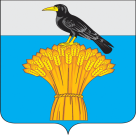 СОВЕТ ДЕПУТАТОВ МУНИЦИПАЛЬНОГО ОБРАЗОВАНИЯГРАЧЕВСКИЙ  РАЙОН ОРЕНБУРГСКОЙ ОБЛАСТИР Е Ш Е Н И ЕПриложениек решению Совета депутатовот 29 апреля 2019 № 250-рс Приложение № 1к Положению о сообщении    лицами, замещающими муниципальными должности и муниципальными   служащими   а администрации муниципального образования   Грачевский район Оренбургской   области о получении подарка в связи с протокольными мероприятиями, служебными командировками и другими официальными мероприятиями, участие в которых связано с исполнением ими служебных (должностных) обязанностей, сдаче и оценке подарка, реализации (выкупе) и зачислении средств, вырученных от его реализацииN п/пНаименование подаркаХарактеристика подарка, его описаниеКоличество предметовСтоимость (рублей) <*>1.2.ИтогоИтогоИтогоИтогоИтогоПриложение № 2к Положению о сообщении  лицами, замещающими муниципальные   должности и   муниципальными    служащими в администрацию муниципального   образования    Грачевский    район Оренбургской области о получении подарка в связи с протокольными мероприятиями, служебными командировками и другими официальными мероприятиями, участие в которых связано с исполнением ими служебных (должностных) обязанностей, сдаче и оценке подарка, реализации (выкупе) и зачислении средств, вырученных от его реализацииN п/пНаименование подаркаХарактеристика подарка, его описаниеКоличество предметовСтоимость (рублей)1.2.ИтогоИтогоИтогоИтогоИтогоПриложение № 3к Положению о сообщении лицами,замещающими муниципальные должности   и   муниципальными служащими в администрацию муниципального образования Грачевский район  Оренбургской области о получении подарка в связи с протокольными мероприятиями, служебными командировками и другими официальными мероприятиями, участие в которых связано с исполнением ими служебных (должностных) обязанностей, сдаче и оценке подарка, реализации (выкупе) и зачислении средств, вырученных от его реализацииУведомлениеУведомлениеНаименование замещаемой должности лица, представившего уведомление, инициалы, фамилияНаименование протокольного мероприятия, служебной командировки, другого официального мероприятия, место и дата проведенияХарактеристика подаркаХарактеристика подаркаХарактеристика подаркаХарактеристика подаркаХарактеристика подаркаНомердатаНаименование замещаемой должности лица, представившего уведомление, инициалы, фамилияНаименование протокольного мероприятия, служебной командировки, другого официального мероприятия, место и дата проведенияНаименование подаркаОписание подаркаКоличество предметовСтоимостьСтоимость (рублей) <*>12345678